Методическая разработка мастер -  класса в студии изобразительного искусства (изготовление елочных игрушек из ваты по старинному рецепту)Камаева В.И., ПДО ДДТПояснительная запискаИстория появления елочных украшений интересна и занимательна. Еще в конце средних веков жители европейских стран начали украшать свои дома к Новому году.	После окончания Великой Отечественной войны (1941-45 г.г.) большую популярность обрели игрушки из ваты. Страна восстанавливалась после разрухи, народ жил в нужде и голоде. А вата была доступным и податливым материалом, который позволял восполнять, прежде всего, дефицит стеклянной игрушки. Для виртуозного ремесла привлекали даже дореволюционных мастеров ёлочной игрушки, а также профессиональных советских скульпторов и художников. А процесс требовал ловкости. Ватные игрушки делали и самодельные. Почти в каждом доме умели делать игрушки из ваты. Основой для фигурки ватного человечка служил проволочный каркас, обмотанный ватой, лицо в виде маски формовали из мастики или  воска, затем грунтовали и кистью вручную писали глаза, брови, губы, ватным тампоном румянили щеки. Костюм выкраивали из белой или заранее окрашенной ваты. Готовую фигурку покрывали клеем, обычно это был крахмальный клейстер.В процессе мастер-класса предполагается овладение технологией наших бабушек по изготовлению игрушек из ваты.Мастер – класс  знакомит с историей появления елочных украшений  в России, традицией наряжать новогоднюю елку и технологией изготовления игрушек из ваты. Практическая работа участников мастер-класса сопровождается показом игрушек, сохранившихся до наших дней. Это позволяет не только творчески организовать процесс создания игрушки, но и прикоснуться к живой истории своей семьи и страны.Технология изготовления елочных украшений из ваты может быть использована педагогами дополнительного образования, учителями технологии общеобразовательных  школ, работающими с детьми  возрастной категории начиная  с 7 лет.Актуальность темыТема мастер – класса:  «Милые сердцу игрушки»Цель мастер-класса:     знакомство с историей возникновения елочной игрушки, основными  этапами ее развития в России, освоение на практике  приемов и способов изготовления елочных игрушек из ваты по старинному рецепту наших бабушек. Задачи: знакомство с историей елочной игрушкиосвоение техники игрушки из ватырасширить кругозор педагогов в сфере декоративно- прикладного творчестваИнструменты и материалыКлейстер из картофельного крахмалаВатаПроволокаКартонБумагаКраски, кистиЭтапы работыТеоретическая часть мастер-классаПрактическая часть мастер-класса        3.Подведение итогов1. Организационная часть2.Теоретическая часть мастер классаИз истории елочной игрушки
Все имеет свою историю. Даже новогодние игрушки. История появления елочных украшений интересна и занимательна. Еще в конце средних веков жители европейских стран начали украшать свои дома к Новому году. Несмотря на неоднократный запрет властей, люди приносили в жилища вечнозеленые ветви. Повальная мода на украшения елок появилась в первой половине XVI века. 
       Тогда украшали практически так же, как и сейчас. «Вифлеемская звезда» на макушке, «яблоки» - сегодня это шары – олицетворяли библейский «запретный плод», горящие свечи (сегодня это всевозможные электрогирлянды). А также в средние века на ветки новогоднего дерева обязательно вешались фигурки из вафель – как прообраз пресных хлебцев, которые употреблялись при обряде причастия. Надо сказать, что до середины XVIII века украшения были исключительно съедобными. К вышеописанным предметам добавились орехи, сладости и фрукты. 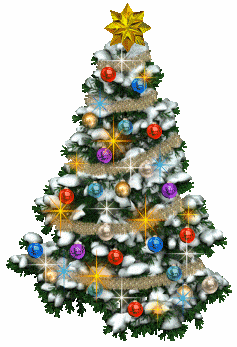 Сейчас наши дети вместе со взрослыми наряжают елку, прыгают под ней играют до наступления нового года, а история рассказывает нам о том что раньше елку дети не украшали, это делали только взрослые на кануне рождества и всегда в тайне от детей. До наступления рождества елку детвора не видела. Вот это ожидание чуда и волшебства предвкушения встречи с лесной красавицей доставляло детям не меньше удовольствия, чем сам праздник. Веселье вокруг елки заканчивалось раздачей подарков, так же детям разрешалось взять с елки лакомство или понравившуюся игрушку. Кстати говоря большие елки для этого даже опрокидывали на пол. Этот момент рождественского праздника называли ощипывание елки или говорили «рушить елку».	Со второй половины XVIII века елочные украшения становятся более нарядными: бумажные цветы, позолоченные еловые шишки и пустые яичные скорлупки, а еще – фигурки из чеканной латуни – феи, ангелы и т.п. Серебряные звездочки, цветы, а также мишура появились в XVIII веке. А в 1848 году, в городке Лауш в Тюрингии были изготовлены первые елочные шары. Их делали из цветного или прозрачного стекла, покрывали изнутри слоем свинца, а снаружи украшали блестками. Технология постоянно совершенствовалась, и вскоре стеклодувы могли создавать уже очень тонкие стеклянные шарики любых размеров, а также совершенно любые игрушки – птичек, рыбок, гроздья винограда и т.п. Свинцовое покрытие заменили на нитрат серебра. Игрушки раскрашивались серебряной и золотой пылью.
        Первые ёлки в России появились в 19 веке. Их ставили на крыши и заборы питейных заведений как украшение. Украшать же ёлки начали в 1860-1870 гг., повторяя европейскую моду. Елочных игрушек русского производства тогда еще не было, их заказывали в Европе. Уже тогда елочные игрушки четко делились на украшения для состоятельных и для тех, кто победнее. Купить игрушку из стекла для жителя России конца XIX века — было то же самое, что современному россиянину купить машину. Ёлочные шары были тяжелыми, поскольку тонкое стекло научились делать лишь к началу 20 века.      Первые стеклянные игрушки на территории СССР начали делать в период Первой мировой войны в Клину. Там мастера-артельщики выдували стеклянные изделия для аптек и прочих нужд. Но в военные годы пленные немцы научили их выдувать шары и бусы. Клинская фабрика «Елочка», кстати, по сей день остается единственной в России фабрикой, которая делает бусы для елок.      Помимо стекла игрушки делали из картона. В дореволюционной России был популярен «дрезденский картонаж» — игрушки, склеенные из двух половинок выпуклого тонированного картона.На елки вешали и красивых куколокс литографическими (бумажными) лицами, приклеенными к «телу» из ткани, кружев, бисера, бумаги. К XX веку лица стали делать выпуклыми, из картона, позже — фарфоровыми.  Традиция наряжать новогоднюю елку в России просуществовала недолго: Октябрьская революция строго-настрого запретила религиозные обряды, в том числе и рождественскую елку как буржуазный пережиток. Прекратился завоз игрушек из Германии. Купить елку стало невозможно, а привезти из лесу - даже опасно! Декретом Совнаркома от 24 января 1918 года был введен новый стиль ведения календаря с разницей между старым в 13 дней. Теперь между Рождеством и Новым годом пролегли будни. Это было самое мрачное время для детворы и родителей. Новый год стал обычным рабочим днем недели, спать ложились как обычно – завтра на смену. Но люди все равно старались отметить любимый праздник. Именно в это время (а также в военные годы) появляется самое большое количество "самопальных" ("домодельных") игрушек, т.е. сделанных не на фабрике, а дома, своими руками.Празднование Нового года в России было возобновлено только в 1935-м. Но Новый год сделали советским праздником — соответственно, изменились и новогодние игрушки.Вифлеемскую звезду благополучно заменили на пятиконечную революционную. Фигурки детей, клоунов, балерин, птиц, животных, фруктов и овощей, конечно, остались. А вместо ангелов появились пионеры, буденовцы, красноармейцы, женщины в красных косынках. Эра воздухоплавания отразилась на елках игрушками-дирижаблями с надписью «СССР», самолетиками, парашютами с крошечными парашютистами.Так же в конце 30х годов была выпущена серия елочных украшений на восточную тему - это и Аладдин, и старик Хоттабыч, и восточные красавицы... Эти игрушки отличает восточная филигранность форм и ручная роспись.В советской елочной игрушке даже была отражена тема войны в Испании: в 1938 году был выпущен стеклянный шар с двумя самолетами, один из которых сбивает другой. Игрушки по-прежнему делали из стекла, ваты, картона и папье-маше, собирали конструкции из трубочек и стекляруса на проволоке. Завод «Москабель» делал фигурки из проволоки.В начале 40х годов появились новогодние игрушки в виде предметов быта. Их отличает текучесть формы и роспись яркими красками.Во время Отечественной войны на фронтах елки украшали фигурками, которые мастерили из погон, бинтов, носочков. Игрушки также выпускались, в ограниченном количестве, конечно. Украшение елки к Новому году было обязательным — этот обряд напоминал о мирной жизни и придавал сил надеяться на скорую победу. «Военные» елки украшались «солдатами», «танками», «пистолетами», «собаками-санитарами»; даже Дед Мороз на новогодних открыток бил фашистов… Но самыми популярными игрушками становятся парашютисты. Делали их очень просто: ко всем елочным игрушкам, невзирая наперсонаж, привязывались кусочки тканиПосле войны 1 января снова стал выходным днем (это произошло в 1947 году). А елочные игрушки снова стали мирными.	Большую популярность обрели игрушки из ваты. Страна восстанавливалась после войны, народ жил в нужде и голоде. А вата был доступный и податливый материал позволял восполнять, прежде всего, дефицит стеклянной игрушки. Здоровых, румяных лыжников и конькобежцев, пограничников, полярников, пионеров, фигурки зверей и персонажей любимых детских сказок выпускали в основном предприятия Москвы и Ленинграда: артели «Все для ребенка», «Елочная игрушка», «Культпром», фабрики «Гигровата».  Не следует думать, что ватные игрушки делали случайные люди. Ведь сделать так, чтобы, скажем, лисичка была похожа на саму себя, а не на собаку, не просто.И поэтому для виртуозного ремесла привлекали даже дореволюционных мастеров ёлочной игрушки, а также профессиональных советских скульпторов и художников. А процесс требовал  ловкости. Ватные игрушки делали и самодельные. Почти в каждом доме умели делать игрушки из ваты. Основой для фигурки ватного человечка служил проволочный каркас, обмотанный ватой, лицо в виде маски формовали из мастики или  воска, затем грунтовали и кистью вручную писали глаза, брови, губы, ватным тампоном румянили щеки. Костюм выкраивали из белой или заранее окрашенной ваты. Готовую фигурку покрывали клеем, обычно это был крахмальный клейстер.  Иногда игрушку обклеивали слюдой, придававшей вате сходство с мерцающим искрящимся снежным покровом. Большие фигуры до 1 метра, обычно изображавшие Деда Мороза и Снегурочку, ставились под елку.  Именно эти большие фигуры оказались настоящими долгожителями среди ватных игрушек. Спустя несколько десятилетий после прекращения их выпуска, Деда Мороза в шубе из ваты, но уже с лицом из полиэтилена, все еще можно было приобрести на новогодних базарах.В начале 1950-х, когда с продуктами в стране была напряженка, изготавливалось много игрушек в виде фруктов, ягод и овощей (разумеется, несъедобных). Появились и сказочные персонажи: Айболит, Дед Мороз, Снегурочка, Чиполлино, различные звери: белочки, медведи, зайцы. Тогда же, в 50-х, появилась мода на стеклянные бусы и композиции из стеклянных шариков, бус и палочек. После выхода знаменитого фильма Э. Рязанова «Карнавальная ночь», появились елочные игрушки в виде часов, на которых стрелки замерли в положении «без пяти двенадцать» (помните песенку — «Пять минут, пять минут…»?)В 1960-е годы на елки вешали «початки кукурузы» и «снопы пшеницы». А еще в новогодних украшениях нашло отражение освоение человечеством космоса. Появились «спутники», «космонавты», «ракеты», шарики с рисунками на космическую тематику. Также в 60-е годы появились первые электрические елочные гирлянды.     В 1970-80е годы дизайн игрушек становится менее разнообразным. Фабрики елочных украшений «штамповали» похожие друг на друга серии шариков, шишек, пирамидок, сосулек и колокольчиков. В 70-е годы также выпускалось много игрушек на прищепках.      Тогда же вернулась мода украшать елочку богато и разнообразно, правда, многие так завешивали все сверху «дождем», что убранства становилось практически не видно.
     В 90-е годы акцент был сделан на астрологию, появляются игрушки с изображением животных восточного гороскопа (в зависимости от того, чей год наступает).       С 2000-х годов очень популярным становится изготовление игрушек своими руками. Это очень красиво, а главное – оригинально.Фактически все, что могут сегодня предложить своим потребителям российские производители, — это игрушка «а-ля рус», с традиционными росписями.Если говорить о моде на елочные украшения, то некоторые производители говорят, что мода на украшения повторяется каждые четыре года, поэтому старые игрушки можно просто складывать в коробку и ждать, пока они снова станут актуальными.Тема «Елочные игрушки из ваты» изучается в студии ИЗО на 3 году обучения в разделе декоративная композиция, ей отведено 15 часов. Изучив, технику изготовления игрушек детям предлагается самостоятельно придумывать эскизы будущих игрушек и изготавливать их.Материал изложен по принципу от простого к сложному. Работа на занятии   сопровождается показом игрушек сохранившимися в семьях ребят. Дети пробуют копировать их. Это не только помогает сделать занятие более доступным и интересным детям, но и позволяет непосредственно прикоснуться к живой истории своей семьи и своей страны. Ведь с каждой игрушкой в каждой семье связаны свои воспоминания. Практическая часть мастер-классаИтак, мы с вами ознакомились с историей возникновения елочной игрушки, основными  этапами ее развития в России. Теперь пришла пора научиться, самим изготавливать елочные игрушки из ваты по старинному рецепту наших бабушек на практике.Наверное, у вас сохранились еще старые елочные игрушки? Игрушки эти хранятся у каждого, в каком то закуточке, в закромах достаются с антресолей раз в год и с каждой из этих игрушек в каждой семье, связана какая то интересная история. И вот доставая эти игрушки человек, вспоминает историю собственного детства, историю своей семьи, своей страны, потому что если эти игрушки стеклянные(такие как эти, сохранившиеся в моей семье) они конечно отражали историю своей страны. Хранятся, наверное, в этих коробках у многих игрушки, сделанные своими руками.          В моем доме всегда устраивали праздник новогодний и очень тщательно готовились. Бабушка была моя большая мастерица. Ее руками делались елочные игрушки из ваты и последнее время, я все чаще и чаще вспоминаю их и поскольку научилась в то время еще маленькой девочкой делать такие игрушки, хотела бы передать эти знания, полученные от своей бабушки и вам.           Варился крахмал (рецепт его приготовления я расскажу вам в конце мастер-класса), бралась вата, проволока (желательно тонкая, но упругая, чтобы хорошо держала форму. Я беру из эл.кабеля предварительно сняв оплетку), картон. Вот те незамысловатые вещи, которые были необходимы в старину, правда еще добавляли слюду, которая позволяла игрушкам блестеть и переливаться. Хотя этот Дед Мороз, который хранился в моей семье, прожил уже больше пятидесяти лет кое, где она еще поблескивает. Слюда сохранила эти свойства, не смотря на такой большой срок жизни. Мы будем делать сегодня вот такие  грибы. Я думаю, что лучше один раз увидеть, чем сто раз услышать, поэтому мы сейчас переходим к практической работе. Я думаю, что у нас обязательно получатся новые интересные работы.  Мы сегодня будем работать на самом деле с очень знакомым материалом. И в то же время совсем новым. В таком качестве вы с ним может быть, еще никогда не работали. Вот этот крахмал, который налит у вас в тарелочки, используется нами, когда мы варим кисель. Поэтому этим клеем можно работать прямо руками без кисточек. И можно сейчас попробовать сделать такой гриб. Начнем? Берем картонку. Из картонки мы вырезали кружок, в этом кружочке есть два отверстия.  И вот сейчас мы вставим один конец проволоки в одно отверстие, а другой в другое отверстие и вот так по тихонечко протянем проволоку до конца. У нас получилась пуговка на ножке. Под кружочком подхватим проволоку и несколько раз перекрутим, только чтобы не оторвалась картонная заготовка от проволочной. У нас получится заготовка для гриба. Картон будет основой для шляпки, а проволока основа для ножки гриба. Поскольку грибы бывают, и маленькие и большие то размер заготовок берете по своему желанию (у меня картонный кружок диаметром 4,5 см., проволока30 см.). Скажите мне, пожалуйста, мы делаем поганку или белый гриб (белый), а у белого гриба давайте посмотрим, шляпка должна быть выпуклая, большая.  Вот мы сейчас возьмем с вами бумагу, которую я приготовила, она мягкая и очень удобно будет с ней работать. Для работы можно использовать салфетки можно и газеты. Предварительно газету нужно хорошенько помять руками. Сомните шарик из этой бумаги. Можно даже покатать как колобок. Пока положите его в сторону. Теперь посмотрите, мы заранее приготовили ватудля работы потому, что вата нам нужна будет очень тоненькая. Сейчас я еще покажу, как мы будем делать. Мы будем брать, и очень тонкие слои ваты отрывать и каждый раз наш грибочек будем закутывать в следующий слой ваты. Разделить вату на тонкие слои нужно сейчас, пока руки у нас сухие, потому что как только мы залезем руками в крахмал, конечно вата сразу будет прилипать, но это даже здорово мы будем сразу ее использовать и лепить гриб из ваты. А помогать нам будет конечно крахмал. Берем наш шарик, который мы сделали из бумаги. Обмакнем в крахмал и покатаем в руках как колобок. Когда еще доведется, в киселе руками повозится приятное ощущение? Необычное. Будьте уверены, детям это понравится. Берем заготовку гриба и сверху кладем на картонный кружок и если мы сейчас не возьмем свами, какую то пластиночку то наша шляпка, конечно, не удержится на картонке. Берем пластиночку ваты, накрываем шляпку сверху и слегка окутываем так, чтобы только кончики проволоки торчали. Нужно брать все время крахмал и густо смазывать, следующую пластину накладываем, причем стараемся класть пластинки в разных направлениях, крест-накрест. Намочили руку в крахмале и тут же обмяли следующий слой, начиная все время со шляпки гриба. Щедро мажем крахмалом не жалеем, потому что крахмал позволит нашим грибам стать твердыми, прочными, похожими на настоящие. Есть их, конечно, будет нельзя, но порадовать друзей и вспомнить лето и зиму, конечно, будет можно и интересно. Ножку перекручивать не надо, а лучше снизу под шляпкой вдавить. Следите, чтобы проволока снизу не спряталась, оставьте кончики примерно 1,5-2,0 см. Если она спрячется, то нам трудно будет повесить на елочку нашу игрушку. Когда шляпка гриба сформирована, можно взять вату и обмотать отдельно ножку, а когда будем смазывать крахмалом, обязательно делаем ввинчивающие движения, как бы вправляя ножку в шляпку. Шляпка должна нависать на ножку. А вы обращали внимание, какой формы у белого гриба ножка (толстая, к низу расширяется).           Скажите, пожалуйста, трудно ли вам было это делать (нет), а интересно (да). Какого цвета шляпка у белого гриба (коричневая). Сейчас мы отложим в сторону вату, и все что нам уже не понадобится и пододвинем краски (темно коричневую, светло коричневую, охру) и кисти. Краски годятся любые (гуашь, акварель, акрил и т.д. кому какие нравятся). Очень интересно, что мы будем расписывать прямо мокрые грибы. Набираем побольше краски поменьше воды и стараемся красить аккуратно, чтобы не попасть на обратную сторону шляпки, потому что у белого гриба шляпка сверху темная, а снизу светлая. Темная часть шляпки гриба не бывает однородного коричневого цвета, поэтому, я предлагаю смешать ее с коричневым другого тона. И тогда у вас получится более живая, более натуральная шляпка гриба. С обратной стороны шляпку будем красить охрой. Возьмем чуть чуть краски и распределим ее по всей поверхности обратной стороны шляпки. Расписывать можно также и в сухом виде, это удобно когда у вас заготовлено много грибов или каких-то игрушек, дать им высохнуть, а потом все расписывать. А знаете ли вы что, потом для правдоподобности мы еще сделаем одну очень интересную, хитрую вещь. Вы, наверное, обратили внимание, что кончики ножек моих грибов как будто бы в земле. Мы немного отгибаем проволоку, чтобы она нам не мешала, и макаем кончик ножки гриба в крахмал, а потом макнем в тарелочку с чаем. Вот так даже среди зимы в любое время года за 15 минут можно найти такие замечательные белые грибы. Когда они высохнут, вы сможете украшать ими свои новогодние елки. А чтобы они быстрей высохли, то дома их нужно будет подвесить за проволоку рядом с батареей. Через 1-2 дня они станут легкими и прочными. А когда вы станете, дома наряжать елку, то эти два кончика проволоки внизу ножки гриба помогут вам закрепить его на ветке, нужно просто закрутить проволоку по принципу игрушек на прищепках. Или удалить проволоку и воткнуть в шляпку портновскую булавку с ушком. Таким образом, гриб можно будет повесить.         Мы сделали с вами гриб, у него был самый простой каркас. Он состоял из картонки и проволоки. А хотите увидеть, как из одной проволоки без картонки  на ваших глазах родится каркас птицы?  Берем кусок проволоки, согнем один кончик, как вы думаете, что этот будет? (клюв и голова) Потом из другого конца проволоки формируем хвост. Проволока очень удобный, мягкий, эластичный материал с ним можно делать все что захочешь. Так как это у нас снегирь, нужно сформировать объёмную грудку. Скатаем из ваты шарик и обмотаем его ниткой. Затем примотаем шарик ниткой к тому месту на каркасе, где планируется грудка. Пока каркас смотрится немного нелепо, но как только появится объём то эта проволока пока не понятная и странная превратится в прекрасного снегиря. Обклеиваем получившуюся конструкцию ватой смоченной в крахмальном клее, формируя голову, клюв, туловище и хвост. А дальше будут два крыла, формируем их из полос ваты. Для крыльев каркас не нужен т.к. они у птички будут сложены, поэтому просто прикрепляем их к туловищу. В итоге получится вот такой симпатичный снегирь.С маленькими детьми можно делать игрушки попроще, например: грушу, морковку, мандарин.        А вот эти игрушки выполнили мои ученики. Все они ученики 6-х классов общеобразовательных школ. Игрушки выполнены ввинтажном стиле. Но согласитесь как достойно и современно они выглядят ничуть, не уступая нынешним. А с точки зрения художественной ценности, вкуса и теплоты которую они несут, можно сказать, что они уникальны.             В заключении я хочу раздать вам своеобразные инструкционные карты,выполненные тоже в винтажном стиле, в которых вы найдете рецепт изготовления крахмального клея, а так же этапы изготовления игрушек из ваты на примере фигурки Деда Мороза. Подведение итоговНаша работа подошла к концу. Мы познакомились с историей возникновения елочной игрушки, основными  этапами ее развития в России, освоили на практике  приемы и способы изготовления елочных игрушек из ваты по старинному рецепту наших бабушек.  И даже применили свои знания и умения в процессе творческой работы над созданием игрушки, а это значить, что  поставленная нами цель мастер-класса успешно реализована. Надеюсь, что этот материал пригодится вам в вашей работе, а ваши ученики через изучение елочной игрушки из ваты будут развивать художественный вкус и с интересом познавать живую историю своей Родины и своей семьи. Вы также с успехом сможете использовать этот материал, устраивая, например мастер-классы для ребят и их родителей. Такое семейное творчество сближает и сплачивает всех членов семьи без исключения.   Без сомнения, получившиеся у вас игрушки, станут самыми любимыми и будут храниться в семье как самое дорогое сокровище. И каждый новый год будут украшать вашу елку. А может быть дадут начало новой семейной коллекции.Завершая мастер-класс,  хотелось бы узнать, что нового и полезного для своей практической деятельности Вы получили сегодня?Пополнится ли Ваш педагогический арсенал приемами изготовления елочных игрушек из ваты? (Ответы участников семинара). Всегда рады видеть Вас в нашем учреждении. До новых встреч!  ЛИТЕРАТУРАИнтернет-источникиhttp://www.prokukol.ru/communication/forum/forum60/topic191/http://byaki.net/eto_interesno/15122-istorija-jolochnykh-igrushek.htmlhttp://womanwiki.ru/ http://www.ели-ели.рф/interesno/istorija-elochnoj-igrushkihttp://www.euroclubkids.ru/71.http://www.livemaster.ru/item/40137...grushki-iz-vaty
http://www.livemaster.ru/item/41492...pod-elku-kryska
http://www.livemaster.ru/item/66759...grushki-iz-vaty
